Hubbardston Conservation Commission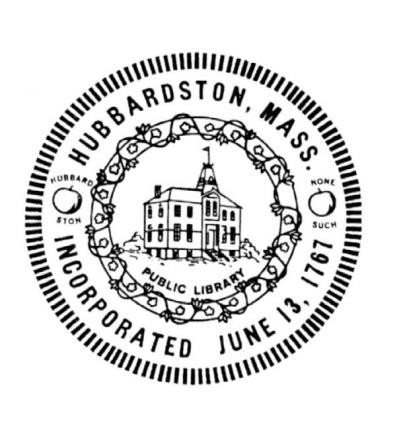 7 Main Street, Unit #2Hubbardston, MA 01452978-928-1400 x212health@hubbardstonma.usAgendaTuesday August 6, 20197:00pm Library Basement Conference Room“The listings of matters are those reasonably anticipated by the Chair 48 hours before said meeting, which may be discussed at the meeting. ~ Not all items listed may in fact be discussed and other items not listed may also be brought up for discussion to the extent permitted by law.”Review and Approve Minutes from June 10 & July 2, 2019PUBLIC HEARINGNotice of Public HearingThe Hubbardston Conservation Commission will hold a public hearing pursuant to M.G.L. Chapter 131, Section 40, the Wetlands Protection Act, for a Notice of Intent filed by, Jeremy Arsenault, for construction of a single family home bordering vegetated wetlands at 143 Gardner Road, Hubbardston, Ma.New Business:	DCR response to water levels at Moosehorn Pond Country Hen Certificate of ComplianceReview Plan for 21 Hale RoadReview changes made to NOI at 147 Williamsville Rd. Notice of Public Hearing at 26 Worcester Rd.Letter from USDA FSN: 1033Application for Water Quality Certification (Bridge replacement) West Branch of Ware River & Evergreen over Mason BrookRequest for indefinite extension for Darwin Notice Order of ConditionsForest Cuttings:	Pitcherville Rd AmendmentPitcherville RdPitcherville RdCommission Business, mail, procedures, etc. –	MACC Buffer Zone GuidebookMSMCP MembershipMACC Newsletter and Education ProgramsChair Rick Green Posted @ 10:00pm 7/31/19